ESCUELA COMERCIAL CAMARA DE COMERCIO.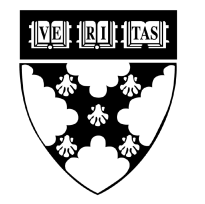 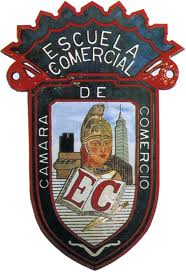 TRABAJOS A REALIZAR. Debido a lo sucedido en la CDMX se solicita a los alumnos de Licenciatura, mismos que se 
encuentran cursando la materia de Sociología del Trabajo Se les solicita realizar un ensayo sobre la mentalidad colectiva e individual. Tomando como punto de partida el tema del día Red de interacciones.  Los trabajos adjuntos se estarán considerando dentro de la primera evaluación.MENTALIDAD COLECTIVA E INDIVIDUALLas sociedades están formadas por individuos, estructuras e instituciones. La sociología estudia el funcionamiento de las estructuras (geográficas, económicas, políticas, religiosas…) y las instituciones sociales. Pero las estructuras y las instituciones tienen su contexto psicológico y, en cierta forma, su proyección en el pensamiento de los individuos que las viven. Una sociedad es, esencialmente, un grupo de personas de mentalidad análoga. Pertenecer a una sociedad significa esencialmente poseer su mentalidad. La mentalidad es el lazo más resistente que une al individuo con el grupo. Nuestra mentalidad es una condensación interiorizada de la vida social.Así pues, el marco geográfico, la estructura económica, social, política, religiosa, la mentalidad colectiva… condicionan la vida de los pueblos, influyen sobre la conducta de los individuos y sobre las concepciones del conjunto la sociedad. Históricamente no siempre se han tenido las mismas ideas sobre el Cosmos, la Naturaleza, el mundo, sobre la vida o la muerte, la propiedad, la riqueza, el trabajo, la belleza, el amor, la felicidad, los valores o la propia realización personal. La mentalidad colectiva es reflejo de la visión del mundo que una sociedad tiene en una determinada época. La mentalidad colectiva es fruto de la realidad presente pero también de la herencia del pasado.Los individuos de una determinada época comparten determinadas concepciones, tienen una serie de ideas en común respecto a una serie de aspectos relacionados con  la interpretación del mundo, de la existencia y de la vida:  cómo se representa el mundo, qué es el hombre, su relación con los demás hombres, los valores imperantes en la época. La mentalidad dominante en una determinada época condiciona nuestra manera de ser, de pensar, de obrar y de interpretar el mundo.Algunas de las piezas que constituyen la mentalidad colectiva: cosmología, moral, concepciones éticas y religiosas, la técnica, los valores… La ética se refiere a la manera de ser que uno ha ido moldeando, forjando, construyendo. El êthos o carácter de una persona estaría configurado por un conjunto de hábitos. Este êthos o carácter nos lleva a obrar de una determinada manera que proviene de nuestra manera de ser. La ética es también la teoría o ciencia del comportamiento moral de los humanos en sociedad determinando qué es lo bueno y cómo se debe actuar. La moral es un conjunto de normas, aceptadas libremente y conscientemente, que regulan la conducta individual y social de los humanos. Se entiende así que moral es el conjunto de comportamientos y normas que solemos aceptar como válidos.  La moral expresa la forma en que el ser humano entiende sus relaciones con los demás y con las cosas y determina las normas de conducta de los individuo a tanto en sociedad como en su vida privada. La estética: representa la forma en que los hombres entienden la belleza, el arte. La religión: el hombre siente la necesidad de explicar los fenómenos incomprensibles de la realidad. La concepción científica del mundo: su finalidad es lograr una imagen correcta de la realidad objetiva. Su objetivo es el conocimiento y dominio de las fuerzas que rigen la naturaleza y la sociedad con el fin de poder influir en ellos de acuerdo con los intereses y las necesidades de los hombres.La mentalidad colectiva determina las actitudes, valores y decisiones que en un sentido u otro dirigen el rumbo de la sociedad. Influyen en las reacciones de los individuos frente a las presiones a las que se ven sometidos. Los procesos de transformación de la mentalidad colectiva ocurren lentamente, y por lo general, de modo inconsciente. La mentalidad del hombre actual es fruto de la mentalidad de una época: la era industrial; pero en esa amalgama que constituye la mentalidad actual confluyen también herencias de la antigüedad clásica, medieval, renacentista, moderna…Por tal, La conciencia colectiva, según Émile Durkheim (sociólogo francés 1858-1917), es la fuerza colectiva ejercida sobre un individuo, que provoca este acto y vive de acuerdo a las normas de la sociedad en la que se inserta.Así como en la vida mental, la conciencia colectiva de las representaciones que trascienden la esfera individual, por su superioridad y actúan firmemente sobre las conciencias individuales. La conciencia colectiva es el resultado de pequeñas contribuciones individuales, que juntos forman el conjunto, no siendo el resultado de teorías metafísicas, sino de hechos sociales reales.Para Durkheim, la conciencia colectiva es el conjunto de creencias y sentimientos comunes a la población media de una sociedad particular, formando un sistema con vida propia, ejerciendo una fuerza coercitiva sobre sus miembros, como el devoto que, al nacer, es las creencias religiosas y prácticas estructuradas y en plena actividad. Si estas prácticas ya existen, es porque son de él, pero aún así, influyen en su comportamiento y creencias. Es un sistema que existe fuera del individuo, sino que los controles de la presión psicológica y moral, dictar la forma en que la sociedad espera que se comporte.La educación que reciben los niños es, según Durkheim, en un sistema de conciencia colectiva, una vez obligada a comer, beber, vestirse y hablar según las normas y estándares vigentes en la sociedad en la que operamos. Cualquier desviación de las normas de esta sociedad, podría conducir al aislamiento del individuo, comparable a una sanción impuesta por la ley. Esta presión sufrida por el niño, es la presión de la sociedad, tratando de darle forma a su imagen y semejanza.El individuo se somete a la sociedad y que está en esa presentación que encuentra refugio. La sociedad que le obliga a seguir ciertos patrones, es el mismo que protege a usted y te hace sentir como parte de un todo coherente y estructurado. Esta dependencia de la sociedad trae la comodidad de pertenecer a un grupo, un pueblo, un país. En este sentido, no hay ninguna contradicción en la relación de sumisión-liberación.MATERIA: SOCIOLOGIA DEL TRABAJOGRUPO- 400PSFECHA- Octubre-2017.PROFESORA: Violeta  Palapa Sánchez